THÔNG CÁO BÁO CHÍVề Việc tổ chức Hội thảo Khoa học Quốc tế NGÀNH HÀNG CÀ PHÊ LẦN THỨ 29Để nâng cao vị thế của ngành hàng cà phê Việt Nam cũng như thúc đẩy trao đổi nghiên cứu khoa học, học hỏi kinh nghiệm, đồng thời nhận định điểm mạnh, điểm yếu, cơ hội, thách thức và các hướng phát triển trong thời gian tới. Viện Khoa học Nông nghiệp Việt Nam phối hợp với Hiệp hội Cà phê Ca cao Việt Nam và Hiệp hội Quốc tế về Khoa học và thông tin ngành hàng cà phê (ASIC) tổ chức Hội thảo Ngành hàng cà phê lần thứ 29. 1. Mục tiêu của Hội thảoMục tiêu của Hội thảo là chia sẻ các thông tin trong phạm vi toàn cầu về kết quả tạo giống; quy trình canh tác, bảo vệ thực vật; công nghệ sơ chế, chế biến, bảo quản sau thu hoạch cũng như các nghiên cứu về vai trò của cà phê đối với sức khỏe con. Hội thảo cũng là cơ hội để các nhà nghiên cứu, các doanh nghiệp sản xuất, kinh doanh cà phê trong nước và quốc tế gặp gỡ và trao đổi các vấn đề liên quan đến nghiên cứu và thương mại cà phê.2. Thời gian và địa điểmTừ 11-14/09/2023 tại Khách sạn Melia Hà Nội, Số 44, Lý Thường Kiệt, Q.Ba Đình, Hà Nội. 3.Thành phần tham dự:- Đại diện Bộ Nông nghiệp và PTNT và một số Bộ, Ngành; Hiệp hội Cà phê Ca cao Việt Nam; Doanh nghiệp trong lĩnh vực sản xuất, thương mại cà phê.- Các nhà khoa học, cán bộ nghiên cứu trong lĩnh vực cà phê từ một số Viện, Trường trong nước và quốc tế.Hội thảo đã thu hút được sự quan tâm rất lớn của các nhà khoa học trong nước và quốc tế. Từ hơn 250 bài nghiên cứu được gửi về, Hội thảo đã lựa chọn khoảng 64 bài để đăng trong Kỷ yếu Hội thảo và mời đến trình bày các nhà nghiên cứu, học giả đến từ các trường đại học và viện nghiên cứu trong cả nước, cũng như từ các quốc gia khác trên thế giới như Pháp, Italia, Thụy Sĩ, Anh, Columbia, Brazil… Hội thảo sẽ được tổ chức thành 09 phiên thảo luận về các chủ đề chuyên sâu về cà phê bao gồm: Khoa học cây trồng; Bệnh học & Bảo vệ thực vật; Quản lý trang trại; Biến đổi khí hậu - Tính bền vững – Nhãn hiệu hàng hóa; Công nghệ chế biến, Hóa sinh & công nghệ sinh học; Hóa học & khoa học cảm quan đối với cà phê; Tiêu dùng và Sức KhỏeMọi thông tin chi tiết và cập nhật về Hội thảo có thể truy cập tại trang web: https://www.alphavisa.com/asic/2023/Chương trình Hội thảo được gửi kèm thông cáo báo chí này.Mọi thông tin về Hội thảo, xin vui lòng liên hệ: TS. Nguyễn Nam Giang – Chuyên viên Ban Khoa học và Hợp tác Quốc tế, Viện Khoa học Nông nghiệp Việt Nam. Email: nng2010@gmail.com. Di động: 038.5033.928Xin trân trọng thông cáo !CHƯƠNG TRÌNH HỘI THẢOChủ đề hội thảo
Chủ đề 01:  Di truyền và chọn giống cà phê, công nghệ nhân giống và chọn lọc cây trồng.Chủ đề 02: Sâu bệnh và dịch hại ảnh hưởng tới cà phê và phương pháp phòng chốngChủ đề 03: Tính khoa học về cách mọi người sản xuất cà phê, từ trồng trọt và chế biến cho đến xuất khẩu. Các kỹ thuật sản xuất với cây cà phê.Chủ đề 04: Tìm hiểu và đánh giá các phương pháp chế biến cà phê sau thu hoạch.Chủ đề 05: Phát triển bền vững ngành hàng cà phê.Chủ đề 06: Hiểu biết về quá trình trưởng thành và các biến đổi sinh hóa xảy ra đối với hạt cà phê xanh khi phát triểnChủ đề 07: Đánh giá tác động của các kỹ thuật sấy, rang, xay và ủ tới chất lượng cà phê.Chủ đề 08: Đánh giá khoa học và hóa học của cà phê rang, và hiểu cách chúng liên kết với sự hình thành, thành phần và sự suy giảm hương vị từ góc độ hóa học, sinh lý và cảm quanChủ đề 09: Tác động của cà phê đến sức khỏe con người ở cả giai đoạn sản xuất và tiêu dùng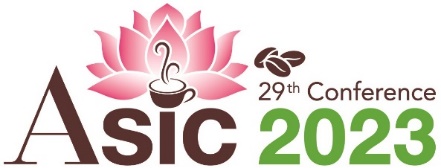 Thời gianNgày 1Ngày 2Ngày 3Ngày 4Thời gian11/912/913/914/98.00 – 10.00Phiên khai mạcBáo cáo PosterChủ đề 08Chủ đề 0610.00 -10.30Nghỉ giữa giờNghỉ giữa giờNghỉ giữa giờNghỉ giữa giờ10.30 – 12.30Chủ đề 02Chủ đề 01Chủ đề 02Chủ đề 0112.30 - 13.30Nghỉ trưaNghỉ trưaNghỉ trưaNghỉ trưa13.30 - 15.30Chủ đề 09Chủ đề 03Báo cáo PosterChủ đề 0415.30 - 16.00Nghỉ giữa giờNghỉ giữa giờNghỉ giữa giờNghỉ giữa giờ16.00 - 18.00Báo cáo PosterChủ đề 07Chủ đề 05Bế mạc Hội thảo